1.Собрать информацию о способах вычисления площади треугольника.2. В треугольнике ABC: sin∠B=0,6, AC=3, ∠C=30∘. Найдите AB.

3. Сторона правильного треугольника равна 3. Найдите радиус окружности, описанной около этого треугольника.

4. 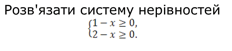 